MATEŘSKÁ ŠKOLA JAZYKOVÁ A UMĚLECKÁ s.r.o.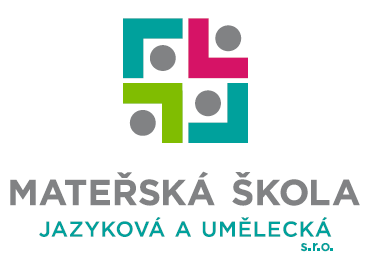 Camilla Sitteho 1222/10, Olomouc 779 00IČO 28659503IZO 181029685www.msjazykova.com   email: msjazykova@gmail.com, tel. 721 834 121Potvrzení o úhradě školného za rok 2022(Potvrzení zařízení péče o děti předškolního věku o výši vynaložených výdajů za umístění vyživovaného dítěte, poplatníka v tomto zařízení pro účely uplatnění slevy na dani za zdaňovací období roku 2022)Rodič/poplatník, který uplatňuje slevu na dani:Jméno a příjmení: ……………………….Adresa: ………………………………….Dítě/děti vyživované poplatníkem, které zařízení v daném zdaňovacím období navštěvovaly avýše výdajů vynaložených poplatníkem/rodičem za umístění dítěte v tomto zařízení, tzv. školkovné(výdaji za umístění se rozumí náklady na samotnou docházku dítěte, nikoli na stravování, kroužky, výlety, atd.). Pozn. Výdaje celkem vyplní MŠPotvrzení předškolního zařízeníPotvrzuji, že výše uvedené údaje jsou pravdivé:Datum: ……………………..……………………………………….Ing. David Žižlavský, ředitel MŠPotvrzení rodiče/poplatníkaPotvrzuji, že výše uvedené dítě/děti jsem v daném zdaňovacím období vyživoval/a, žilo/y se mnou ve společně hospodařící domácnosti a nejedná se o mého vnuka nebo vnuka mého manžela/manželky (ledaže je mám v péči, která nahrazuje péči rodičů). Prohlašuji, že si nejsem vědom/a toho, že by slevu na toto dítě/děti uplatňoval za dané zdaňovací období jiný poplatník.Datum:………………………                             Podpis:………………………………Jméno a příjmení dítěteDatum narozeníVýdaje celkem v Kč٭ vyplní mateřská škola